Резьбовые соединенияРезьбовыми называются соединения, осуществляемые с помощью деталей, снабжённых резьбой: винты, болты, шпильки и гайки . Винт, свинчиваемый с гайкой, называют болтом .Достоинства. Они являются самыми распространённым видом разъёмных соединений. Резьбовые соединения имеют сравнительно простую конструкцию и очень удобны как для сборки, так и разборки соединения. Они полностью взаимозаменяемы, выгодны для массового производства и не очень дороги. 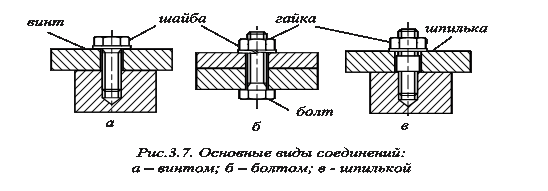 Параметрами, определяющими резьбу, являются (рис. 14):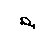 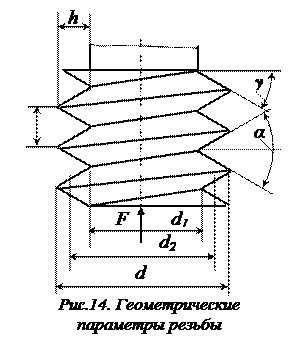 d – наружный диаметр резьбы винта, принимаемый за номинальный диаметр резьбы;d1 – внутренний диаметр резьбы, определяемый из условия прочности или жёсткости;d2 – средний диаметр резьбы;p – шаг резьбы;α – угол профиля резьбы;γ – угол наклона рабочей грани (грани, подвергаемой смятию при действии осевой силы F;h – высота резьбыРезьбы получают (формируют) резанием (отсюда название «резьба»), накатыванием (обработка давлением), литьём и прессованием композиционных материалов, порошков.Классификация резьб. По форме профиля резьбы (рис.15) разделяют на: а – метрические (α = 60º; γ = 30º); б – прямоугольные (α = 0º; γ = 0º);в - трапецеидальные (α = 30º; γ = 15º); и г – упорные (α = 33º; γ = 3º). Резьбы бывают цилиндрические и конические (образованы соответственно на цилиндрической или конической поверхностях); наружные и внутренние.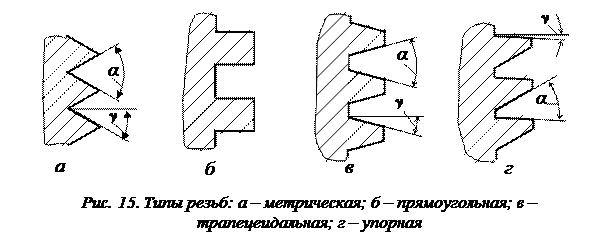 По назначению резьбы разделяют на три группы: крепёжные, крепёжно-уплотняющие и резьбы, предназначенные для передачи движения.